 Family Program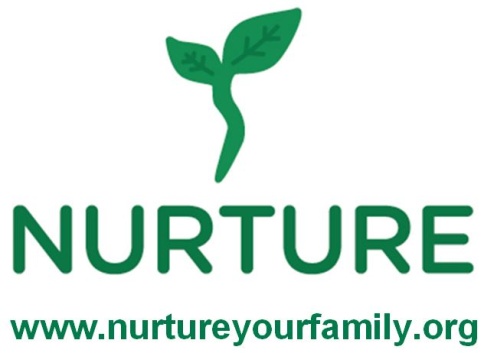 Lean Protein and Slow Cookers1.  I will be able to feed my family healthier foods because of this class.     Strongly agree  	 Agree	 Disagree	 Strongly disagree2.  I feel better prepared to exercise by myself or with my family because of this class.     Strongly agree  	 Agree	 Disagree	 Strongly disagree3.  I would recommend this program to another family:      Yes		  No4.  The slow cooker will help me prepare more healthy meals.     Strongly agree  	 Agree	 Disagree	 Strongly disagree5.  One way I learned for my family to eat more lean protein is:6.   My favorite part of the session was:7. To improve this program I recommend: 8.  What was your opinion of the food prepared today?Recipe				    		 I didn’t like it			      	   I loved it   _______________________________________________	 1     	   2   	    3	     4         5     _______________________________________________	 1     	   2   	    3	     4         5     _______________________________________________	 1     	   2   	    3	     4         5     _______________________________________________	 1     	   2   	    3	     4         5     Comments: